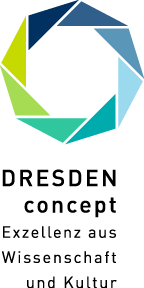 BetreffzeileSehr geehrte Damen und Herren,Brieftext 
BrieftextMit freundlichen Grüßenim AuftragFritz MustermannSachbearbeiter